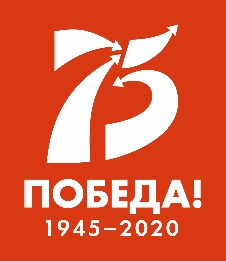 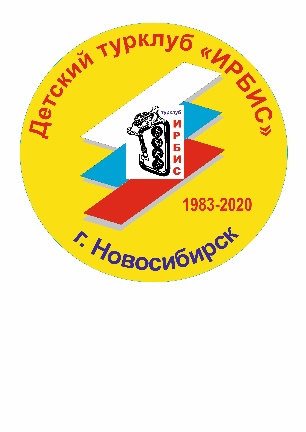 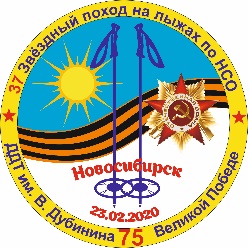 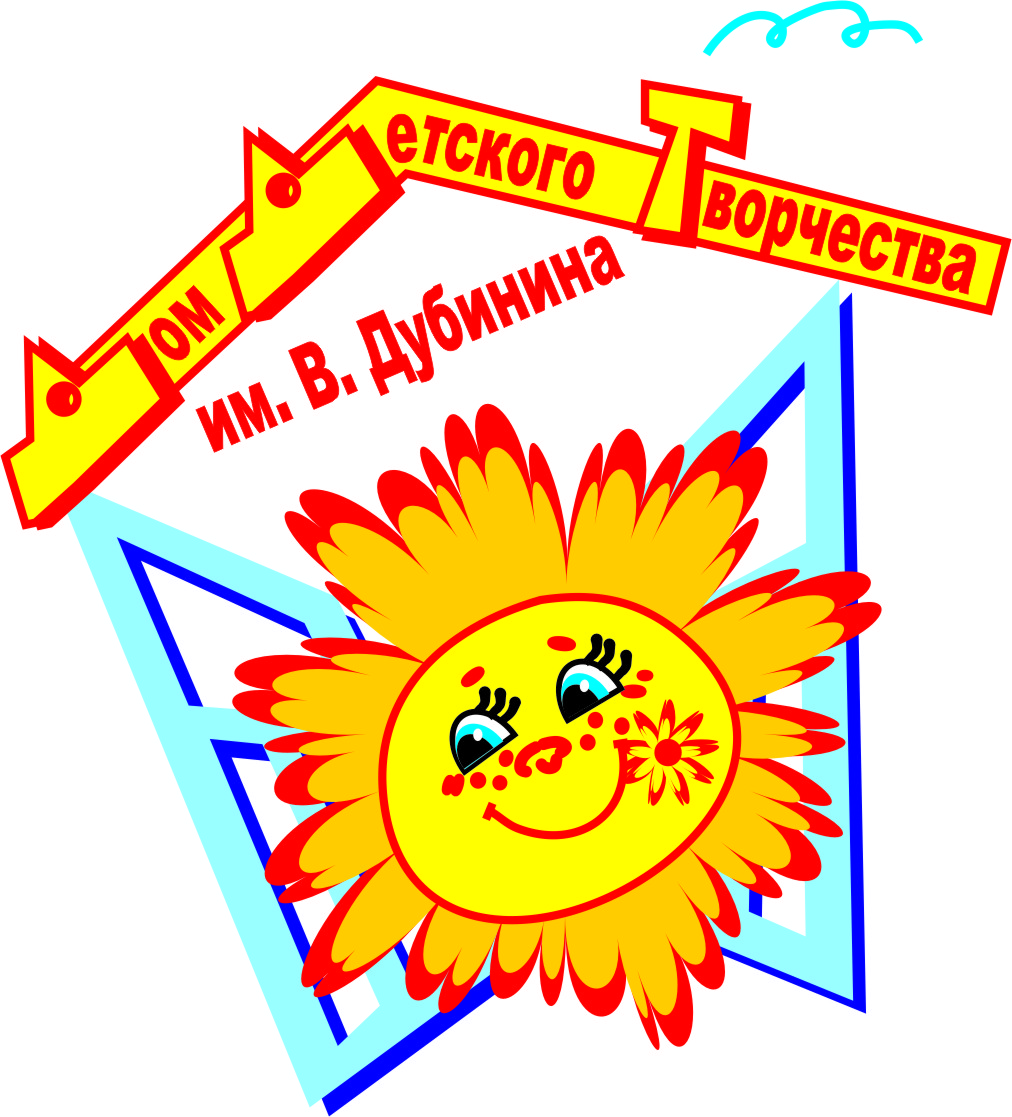 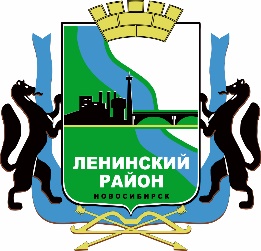 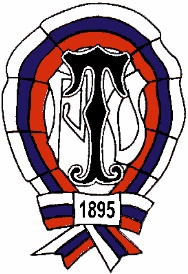                        Утверждаю:Директор Дома творчестваТретьякова Л.В.26 февраля 2020Итоги  командного первенства XXXVII-го ЗВЕЗДНОГО ПОХОДА НА ЛЫЖАХ ПО НСО,В честь ДНЯ ЗАЩИТНИКА ОТЕЧЕСТВА, ПОСВЯЩЁННОГО 75-летию ВЕЛИКОЙ ПОБЕДЫ и ЮБИЛЕЮ ДОМА ДЕТСКОГО ТВОРЧЕСТВА им. В. ДУБИНИНА – РОВЕСНИКА ПОБЕДЫ22-23 февраля 2020 г.В XXXVII-м ЗВЕЗДНОМ ПОХОДЕ НА ЛЫЖАХ ПО НСО УЧАСТВОВАЛО 54 группы из 34 КОМАНД, ОБЩЕЕ КОЛИЧЕСТВО ЛЫЖНИКОВ – 583 ЧЕЛОВЕКАБессменным руководителем Звездных походов является Владимир Ефимович Фастовец, старший инструктор по туризму, кандидат в мастера спорта по туризму, отличник народного образованияБессменным участником Звездных походов с 1984 года является турист-лыжник Козулин Николай Николаевич Самому юному участнику Звёздного  4 года.Ветерану лыжни — 83 года.Команда№ п/пРуководители группПункт выхода группыКм.Кол.челЗанятое место,награждение командыТурклуб «Ирбис» ДДТ им. В. Дубинина Ленинский район1Фастовец В. Е.  Академгородок1419Диплом I степени, Большой памятный кубк, вымпел, денежная премия 10 000 руб.Турклуб «Ирбис» ДДТ им. В. Дубинина Ленинский район2Малинин А.В.Академгородок1411Диплом I степени, Большой памятный кубк, вымпел, денежная премия 10 000 руб.Турклуб «Ирбис» ДДТ им. В. Дубинина Ленинский район3Шуринова С.М. Академгородок148Диплом I степени, Большой памятный кубк, вымпел, денежная премия 10 000 руб.Турклуб «Ирбис» ДДТ им. В. Дубинина Ленинский район4Вишняков С. А.Геодезическая1412Диплом I степени, Большой памятный кубк, вымпел, денежная премия 10 000 руб.Турклуб «Ирбис» ДДТ им. В. Дубинина Ленинский район5Самохина В. В.Академгородок1411Диплом I степени, Большой памятный кубк, вымпел, денежная премия 10 000 руб.Турклуб «Ирбис» ДДТ им. В. Дубинина Ленинский район6Кашина Л.  И.Академгородок149Диплом I степени, Большой памятный кубк, вымпел, денежная премия 10 000 руб.Турклуб «Ирбис» ДДТ им. В. Дубинина Ленинский район7Захарова А. А.  Академгородок1415Диплом I степени, Большой памятный кубк, вымпел, денежная премия 10 000 руб.Турклуб «Ирбис» ДДТ им. В. Дубинина Ленинский район8Крюков С.М.Академгородок1417Диплом I степени, Большой памятный кубк, вымпел, денежная премия 10 000 руб.Турклуб «Ирбис» ДДТ им. В. Дубинина Ленинский район9Диненберг С.М.Академгородок147Диплом I степени, Большой памятный кубк, вымпел, денежная премия 10 000 руб.Турклуб «Ирбис» ДДТ им. В. Дубинина Ленинский район10Пилипчук Р.М.Академгородок1412Диплом I степени, Большой памятный кубк, вымпел, денежная премия 10 000 руб.Турклуб «Ирбис» ДДТ им. В. Дубинина Ленинский районИТОГОИТОГОИТОГОИТОГО121I  МЕСТОЦДО г. Искитим11Додонова О. Н. Береговая1611Диплом II степени, Средний памятный кубк, вымпел и денежная премия 8 000 руб.ЦДО г. Искитим12Кунаевская Е.С.Береговая1612Диплом II степени, Средний памятный кубк, вымпел и денежная премия 8 000 руб.ЦДО г. Искитим13Мешалкин Е. П. Береговая1610Диплом II степени, Средний памятный кубк, вымпел и денежная премия 8 000 руб.ЦДО г. Искитим14Черных О. С.Береговая1614Диплом II степени, Средний памятный кубк, вымпел и денежная премия 8 000 руб.ЦДО г. Искитим15Кустов М.И.Шелковичиха403Диплом II степени, Средний памятный кубк, вымпел и денежная премия 8 000 руб.ЦДО г. ИскитимИТОГОИТОГОИТОГОИТОГО50II  МЕСТОТурклуб «Экватор»Советский район16Павлов И.В.Ложок1020Диплом III степени, Малый памятный кубк, вымпел и премия 6 000 руб.Турклуб «Экватор»Советский район17Макаров И.В.Ложок1019Диплом III степени, Малый памятный кубк, вымпел и премия 6 000 руб.Турклуб «Экватор»Советский районИТОГОИТОГОИТОГОИТОГО39III МЕСТОТурклуб «Друза-Хрусталь» ДДТ «Октябрьский»18Роцкий Н. Н.Береговая1615Памятная грамота, вымпел, премия 4 000 руб.Турклуб «Друза-Хрусталь» ДДТ «Октябрьский»19Вандакуров А.В.Береговая1620Памятная грамота, вымпел, премия 4 000 руб.Турклуб «Друза-Хрусталь» ДДТ «Октябрьский»ИТОГОИТОГОИТОГОИТОГО35IV местоМК ОУ ООШпос. АлександровкаИскитимского р-на20Люфт Г.Г.Береговая1613Памятная грамота, вымпел, премия 3 000 руб.МК ОУ ООШпос. АлександровкаИскитимского р-на21Андреев С.Н.Береговая1612Памятная грамота, вымпел, премия 3 000 руб.МК ОУ ООШпос. АлександровкаИскитимского р-наИТОГОИТОГОИТОГОИТОГО25V местоТурклуб «Искра» ДДТ им. В. Дубинина22Матухно Е.Э.Академгородок1418Памятная грамота, вымпелТурклуб «Искра» ДДТ им. В. Дубинина23Бедин А.С.Академгородок146Памятная грамота, вымпелТурклуб «Искра» ДДТ им. В. ДубининаИТОГОИТОГОИТОГОИТОГО246 местоГимназия № 16Ленинский р-н24Фомина Е.В.Академгородок1421Памятная грамота, вымпел 7 местоЛицей № 136Ленинский р-н25Гутова Т.В.Академгородок1419Памятная грамота, вымпел 8 местоСпелеоклуб «Солнышко» ДДТ им. В. Дубинина26Ситникова А.ЕАкадемгородок1417Памятная грамота, вымпел9–10 местоСборная АкадемгородкаВетераны туристы27Корнеев О.О.Ключи –Академгородок1117Памятная грамота, вымпел 9–10 местоДДТ «Содружество»Калининский район 28Агапитов С. Ю.Береговая1616Памятная грамота, вымпел 11 местоГимназия № 17 Ленинский район29Рыбалко Л.Г.Академгородок1414Памятная грамота, вымпел 12 местоТурклуб «Юность»г. Бердск30Новиков ТимофейАкадемгородок144Памятная грамота, вымпелТурклуб «Юность»г. Бердск31Кравчук С.А.Совхозная269Памятная грамота, вымпелТурклуб «Юность»г. БердскИТОГОИТОГОИТОГОИТОГО1313–15 место«Комсомольцы 70-х»Центральный округ 32Крохина В.С.Академгородок1413Памятная грамота, вымпел 13–15  местоВетераны лыжниЗаельцовский район33Шмаков А.В.Береговая1613Памятная грамота, вымпел 13–15  местоГБОУ НСО «Сибирский Кадетский Корпус»34Габрусенко С.В.Геодезическая4112Памятная грамота, вымпел, торт 16–18 местоТурклуб «Орлы»пос. Краснообск35Усольцева Н.В.Академгородок1412Памятная грамота, вымпел16–18 место«Красный Велик»Октябрьский район36Пироцкая М.Н.Академгородок1412Памятная грамота, вымпел 16–18 местоАльпрегионстройЛенинский район37Лопатин Д.О.Академгородок1411Памятная грамота, вымпел 19–20 местоТурбаза «Харабат»38Козулин Н. И.Академгородок1411Памятная грамота, вымпел 19–20 местоТурклуб «Кедр»Ленинский район39Ибрагимова А.А.Академгородок1410Памятная грамота, вымпел 21–24 местоТурклуб «Ермак»ДДТ им. Ефремова Кировский район40Щепин А.А.Академгородок1410Памятная грамота, вымпел 21-24местоТурклуб «Белки» ДДТ г. Куйбышев41Новицкая А.К.Академгородок1410Памятная грамота, вымпел21–24  местоКоманда «Сплав»42Гинзбург Е. И.Академгородок1410Памятная грамота, вымпел 21–24 местоТуристы НПО «Сибсельмаш»Ленинский район43Коровин О.Н.Академгородок149Памятная грамота 25 местоЦВР «Алые паруса»Центральный округ45Кидрачев Г.Д.Академгородок147Памятная грамота26 местоСОШ № 40Ленинский район46Голованова Ю.С.Академгородок146Памятная грамота 27–28 местоСОШ № 7Дзержинский район47Парфентьев М.С.Академгородок146Памятная грамота 27–28 местоЛицей 176Кировский район48Григорьев В.Н.Академгородок145Памятная грамота 29 местоТурклуб «Арго»Октябртьский район49Золотых С.А.Береговая164Памятная грамота 30 местоТСО «Панда»Ленинский район50Полянский В.Ю.Береговая163Памятная грамота 31– 32 местоСОШ № 130Советский район51Академгородок143Памятная грамота 31– 32 местоСОШ № 86Октябрьский район52Спасский Р.В.Академгородок142Памятная грамота 33–34 местоОбластное управление налоговой инспекции53Шохин К.В.Береговая162Памятная грамота 33–34 местоПос. Новый Новосибирский район54Зотов О.Н.Береговая161Памятная грамота 35 место